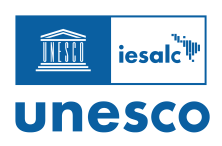 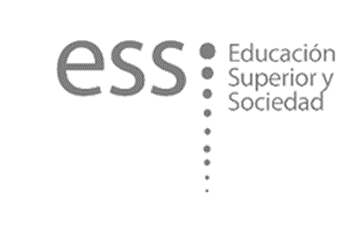 Aberto edital para envio de artigos para o Volume 35,  Número 1 da Revista ESS UNESCO IESALC convida à comunidade acadêmica a participar do edital para o Dossiê Temático: "Os Futuros do Ensino Superior na América Latina e no Caribe" do Volume 35, Número 1 janeiro-junho de 2023 da Revista ESS. A Revista Educação Superior e Sociedade (ESS) do Instituto Internacional da UNESCO para a Educação Superior na América Latina e no Caribe (IESALC) abre convocação para o Volume 35, que incluirá um Dossiê Temático intitulado: "Os Futuros do Ensino Superior na América Latina e no Caribe". No último ano testemunhamos várias ações globais (eventos e iniciativas) de muita importância para o ensino superior, que representam desafios que devem ser enfrentados pelos sistemas e instituições nacionais, e que requerem análise e debate aprofundados por parte da comunidade acadêmica. Uma dessas ações foi o lançamento - em novembro de 2021 - da Iniciativa Futuros da Educação da UNESCO, um impulso global para reimaginar como o conhecimento e a aprendizagem podem moldar o futuro da humanidade e do planeta. Após um intenso processo de produção colaborativa, foi lançado o documento "Reimaginando juntos nossos futuros: Um Novo Contrato Social para a Educação". No âmbito desta mesma iniciativa, UNESCO IESALC também contribuiu para a discussão com o projeto "Os Futuros do Ensino Superior", que visa estimular o pensamento criativo e as ideias sobre os futuros do ensino superior para 2050 por meio de consultas com especialistas em ensino superior, o público em geral e jovens. UNESCO IESALC produziu o relatório “Pensar além dos limites: Perspectivas sobre os futuros do ensino superior até 2050”. Um próximo relatório, "O ensino superior que queremos": As vozes dos jovens sobre os futuros do ensino superior" será publicado no final de setembro de 2022. Para maiores informações, por favor acesse aqui. Outra ação empreendida foi a organização da Conferência Mundial de Ensino Superior realizada em Barcelona, Espanha, em maio passado, que resultou no documento "Para além dos limites. Novas formas de reinventar o ensino superior". Um "roteiro" para a próxima década. Nesta ocasião, o Dossiê "Os Futuros do Ensino Superior na América Latina e no Caribe" - que será editado por Elia Marum Espinosa (Universidade de Guadalajara, México), Cristian Perez Centeno (Universidade Nacional de Tres de Febrero, Argentina) e Emma Sabzalieva (UNESCO IESALC) - pede artigos que se comprometam criticamente com as ideias expostas nos relatórios produzidos em relação aos eventos e iniciativas acima mencionados e com base em estudos e pesquisas que se referem aos debates atuais e propostas para o futuro, implícitas nos documentos acima mencionados, analisem, de forma contextualizada, regional ou nacional, suas formulações em relação ao Ensino Superior na América Latina e no Caribe. A data limite para a apresentação de artigos para esta edição (Seção Geral e Dossiê) é 28 de fevereiro de 2023. Todos os artigos recebidos estarão sujeitos a revisão externa anônima (duplo cego) por pares. Convidamos você a enviar seu artigo por meio da plataforma da Revista Educação Superior e Sociedade (ESS).Para maiores informações, por favor escreva para ess-iesalc@unesco.org - A Revista ESS, cujo editor geral é Norberto Fernández Lamarra, é uma publicação do Instituto Internacional da UNESCO para a Educação Superior na América Latina e no Caribe (IESALC), e é o principal espaço de divulgação e abordagem da pesquisa científica em Universidades e Instituições de Ensino Superior na América Latina e no Caribe, e em outras regiões. A ESS está orientada principalmente para a divulgação de pesquisas e estudos teóricos sobre o campo do ensino superior e suas tendências temáticas. É uma revista bianual, referenciada e indexada, e divulga internacionalmente os avanços mais relevantes em pesquisa e inovação no campo do ensino superior. 